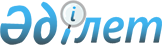 Сарқан ауданы бойынша мектепке дейінгі тәрбие мен оқытуға мемлекеттік білім беру тапсырысын, ата-ананың төлемақысының мөлшерін бекіту туралы
					
			Күшін жойған
			
			
		
					Алматы облысы Сарқан ауданы әкімдігінің 2018 жылғы 5 қаңтардағы № 1 қаулысы. Алматы облысы Әділет департаментінде 2018 жылы 29 қаңтарда № 4513 болып тіркелді. Күші жойылды - Алматы облысы Сарқан аудандық әкімдігінің 2019 жылғы 18 маусымдағы № 207 қаулысымен
      Ескерту. Күші жойылды - Алматы облысы Сарқан аудандық әкімдігінің 18.06.2019 № 207 қаулысымен (алғашқы ресми жарияланған күннен кейін күнтізбелік он күн өткен соң қолданысқа енгізіледі).
      "Білім туралы" 2007 жылғы 27 шілдедегі Қазақстан Республикасы Заңының 6-бабынның 4-тармағының 8-1) тармақшасына сәйкес, Сарқан ауданының әкімдігі ҚАУЛЫ ЕТЕДІ:
      1. Сарқан ауданы бойынша мектепке дейінгі тәрбие мен оқытуға мемлекеттік білім беру тапсырысы, ата-ананың төлемақысының мөлшері осы қаулының қосымшасына сәйкес бекітілсін.
      2. Сарқан ауданы әкімдігінің "Сарқан ауданы бойынша мектепке дейінгі тәрбие мен оқытуға мемлекеттік білім беру тапсырысын, жан басына шаққандағы қаржыландыру және ата-ананың ақы төлеу мөлшерін бекіту туралы" 2016 жылғы 5 сәуірдегі № 71 (Нормативтік құқықтық актілерді мемлекеттік тіркеу тізілімінде № 3793 тіркелген, 2016 жылдың 6 мамырында "Сарқан" газетінде жарияланған), "Сарқан ауданы әкімдігінің 2016 жылғы 5 сәуірдегі "Сарқан ауданы бойынша мектепке дейінгі тәрбие мен оқытуға мемлекеттік білім беру тапсырысын, жан басына шаққандағы қаржыландыру және ата-ананың ақы төлеу мөлшерін бекіту туралы" № 71 қаулысына өзгерістер енгізу туралы" 2017 жылғы 19 қыркүйектегі № 241 (Нормативтік құқықтық актілерді мемлекеттік тіркеу тізілімінде № 4344 тіркелген, 2017 жылдың 26 қазанда "Сарқан" газетінде жарияланған) қаулыларының күші жойылды деп танылсын.
      3. Осы қаулының орындалуын бақылау аудан әкімінің орынбасары Маманбаев Ғалымжан Қанатовичке жүктелсін.
      4. Осы қаулы әділет органдарында мемлекеттік тіркелген күннен бастап күшіне енеді және алғашқы ресми жарияланған күннен кейін күнтізбелік он күн өткен соң қолданысқа енгізіледі.  Сарқан ауданы бойынша мектепке дейінгі тәрбие мен оқытудың мемлекеттік білім беру тапсырысы, ата-ананың төлемақысының мөлшері
					© 2012. Қазақстан Республикасы Әділет министрлігінің «Қазақстан Республикасының Заңнама және құқықтық ақпарат институты» ШЖҚ РМК
				
       Аудан әкімі

Е. Қошанбеков
Сарқан ауданы әкімдігінің 2018 жылғы "05" 01 "Сарқан ауданы бойынша мектепке дейінгі тәрбие мен оқытуға мемлекеттік білім беру тапсырысын, ата-ананың төлемақысының мөлшерін бекіту туралы" № 1 қаулысына қосымша
№
Мектепке дейінгі тәрбие мен оқыту ұйымдарының атауы
Мектепке дейінгі тәрбие мен оқытуға мемлекеттік білім беру ұйымдарындағы тәрбиеленушілердің саны
Мектепке дейінгі тәрбие мен оқыту ұйымдарындағы ата-ананың ақы төлемақысының мөлшері (айына/теңге)
Мектепке дейінгі тәрбие мен оқыту ұйымдарындағы ата-ананың ақы төлемақысының мөлшері (айына/теңге)
№
Мектепке дейінгі тәрбие мен оқыту ұйымдарының атауы
Мектепке дейінгі тәрбие мен оқытуға мемлекеттік білім беру ұйымдарындағы тәрбиеленушілердің саны
3-жасқа дейін
3-7 жасқа дейін
2.
Сарқан ауданы әкімдігінің "Құлыншақ" балалар бақшасы мемлекеттік коммуналдық қазыналық кәсіпорны
70
8000
9000
3.
"Балдырған" Балалар бақшасы мемлекеттік коммуналдық қазыналық кәсіпорны
285
8000
9000
4.
Сарқан ауданы әкімдігінің "Ақбота" Балалар бақшасы мемлекеттік коммуналдық қазыналық кәсіпорны
70
8000
9000
5.
Сарқан ауданы әкімдігінің "Айдана" Балалар бақшасы мемлекеттік коммуналдық қазыналық кәсіпорны
100
5000
6000
6.
Сарқан ауданы әкімдігінің "Ер Төстік" балалар бақшасы Мемлекеттік коммуналдық қазыналық кәсіпорны
100
5000
6000
7.
"Балдәурен" Балалар бақшасы мемлекеттік коммуналдық қазыналық кәсіпорны
120
5000
6000
8.
Жеке кәсіпкер "Ясли-Сад-Карлыгаш"
30
10000
10000
9.
"Бөбек - 2017" жауапкершілігі шектеулі серіктестігі
50
11000
11000
10.
Жеке кәсіпкер "Мукашева К.К."
50
11000
11000
11.
"Сарқан аудандық білім бөлімінің № 54 орта мектебі мектепке дейінгі шағын орталығымен" коммуналдық мемлекеттік мекемесі
25
-
4000
12.
"Сарқан аудандық білім бөлімінің Бірлік орта мектебі мектепке дейінгі шағын орталығымен" коммуналдық мемлекеттік мекемесі
25
-
4000
13.
"Сарқан аудандық білім бөлімінің Аманбөктер негізгі орта мектебі мектепке дейінгі шағын орталығымен" коммуналдық мемлекеттік мекемесі
25
-
4000
14.
"Сарқан аудандық білім бөлімінің Тасарық орта мектебі мектепке дейінгі шағын орталығымен" коммуналдық мемлекеттік мекемесі
50
-
4000
15.
"Сарқан аудандық білім бөлімінің Қараултөбе орта мектебі мектепке дейінгі шағын орталығымен" коммуналдық мемлекеттік мекемесі
25
-
4000
16.
"Сарқан аудандық білім бөлімі" мемлекеттік мекемесінің "Мектепке дейінгі шағын орталығы бар Алмалы орта мектебі" коммуналдық мемлекеттік мекемесі
50
-
4000
17.
"Сарқан аудандық білім бөлімінің Көкөзек орта мектебі мектепке дейінгі шағын орталығымен" коммуналдық мемлекеттік мекемесі
25
-
4000
18.
"Сарқан аудандық білім бөлімінің Пограничник орта мектебі мектепке дейінгі шағын орталығымен" коммуналдық мемлекеттік мекемесі
25
-
4000
19.
"Сарқан аудандық білім бөлімінің Қ. Қазыбаев атындағы орта мектебі мектепке дейінгі шағын орталығымен" коммуналдық мемлекеттік мекемесі
75
-
4000
20.
"Сарқан аудандық білім бөлімінің М. Жұмабаев атындағы орта мектебі мектепке дейінгі шағын орталығымен" коммуналдық мемлекеттік мекемесі
50
-
4000
21.
"Сарқан аудандық білім бөлімінің Аль-Фараби атындағы орта мектебі мектепке дейінгі шағын орталығымен" коммуналдық мемлекеттік мекемесі
75
-
4000
21
"Сарқан аудандық білім бөлімі" мемлекетік мекемесінің "Мектепке дейінгі шағын орталығы бар Мұхамеджан Тынышбаев атындағы орта мектеп" коммуналдық мемлекеттік мекемесі 
50
-
4000
22
"Сарқан аудандық білім бөлімінің Черкасск орта мектебі мектепке дейінгі шағын орталығымен" коммуналдық мемлекеттік мекемесі
25
-
4000
23
"Сарқан аудандық білім бөлімінің Петропавловск орта мектебі мектепке дейінгі шағын орталығымен" коммуналдық мемлекеттік мекемесі
25
-
4000
24
"Сарқан аудандық білім бөлімінің Шатырбай орта мектебі мектепке дейінгі шағын орталығымен" коммуналдық мемлекеттік мекемесі
25
-
4000
25
"Сарқан аудандық білім бөлімінің К. Ушинский атындағы орта мектебі мектепке дейінгі шағын орталығымен" коммуналдық мемлекеттік мекемесі
75
-
4000
26
"Сарқан аудандық білім бөлімінің М. Төлебаев атындағы орта мектебі мектепке дейінгі шағын орталығымен" коммуналдық мемлекеттік мекемесі
50
-
4000
27
"Сарқан аудандық білім бөлімінің Ерікті орта мектебі мектепке дейінгі шағын орталығымен" коммуналдық мемлекеттік мекемесі
25
-
4000
28
"Сарқан аудандық білім бөлімінің М. Маметова атындағы орта мектебі мектепке дейінгі шағын орталығымен" коммуналдық мемлекеттік мекемесі
25
-
4000
29
"Сарқан аудандық білім бөлімінің Н. Островский атындағы гуманитарлық-экономикалық мектеп-лицейі мектепке дейінгі шағын орталығымен" коммуналдық мемлекеттік мекемесі
50
-
4000